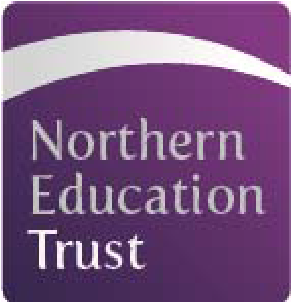 Person Specification Director of Subject  Part A: Application Stage The following criteria will be used to short-list at the application stage: Essential Part B: Assessment Stage All items of the application stage criteria and the criteria below will be further explored at the assessment stage: The following methods of assessment will be used: The following methods of assessment will be used: Technical Assessment of application against criteria Activities designed to provide evidence to assess against Person Specification Presentation Interview Part C: Additional Requirements The following criteria must be judged as satisfactory when pre-employment checks are completed: A ESSENTIAL  1 Qualified Teacher Status 2 Degree (or equivalent) 3 Evidence of recent and relevant further professional development 4 Be a Specialist Leader in Education (SLE) of your curriculum area (or be committed to working towards) 5 Proven successful track record of curriculum leadership in specialist curriculum area 6 Experience of monitoring and evaluating teaching/learning and target setting including the ability to accurately analyse data 7 Experience of effective working with a range of relevant stakeholders 8 Successful sustained experience of teaching in KS3 and KS4 which is at least good 9 Evidence of knowledge and understanding of risk management 10 Evidence of knowledge and understanding of safeguarding issues A DESIRABLE  11 Higher degree or post graduate curriculum or leadership and management qualification 12 Successful experience of working with the school community in raising the school profile 13 Experience of education in an environment that can be challenging A ESSENTIAL 1 Good knowledge of the school self-evaluation and planning framework and ability to contribute to implementation 2 Good knowledge of leadership and management styles and when to use them 3 Able to plan personal workload and set priorities 4 Good written and oral communication skills to a range of audiences 5 Able to work with parents/carers to understand and meet the needs of individual students 6 A team leader who can ensure the involvement and commitment of all team members 7 Persuasive and confident in a range of different environments 8 Has a sound knowledge of strategies to enhance teaching and learning opportunities within academies 9 Understanding and experience of Performance Management and accountability in a school 10 A profound commitment to the vision and ethos of the Trust and the maintenance of excellent standards 11 A commitment to equality and diversity 12 High standards of integrity and a positive role model for students, staff, parents and the wider community 13 Appropriate behaviour, attitude and commitment towards safeguarding and promoting the welfare of children and young people including: Motivation to work with children and young people Ability to form and maintain appropriate relationships and personal boundaries with children and young people Emotional resilience in working with challenging behaviours Constructive attitude to use of authority and maintaining discipline 14 No disclosure about criminal convictions or safeguarding concern that make applicant unsuitable for this post 15 Stamina, resilience reliability and integrity 16 An understanding of the value of a successful work life balance for self and others 17 A high level of interpersonal skills with the ability to empathise with different points of view and win respect 18 Ability to motivate and inspire others 19 Persuasive and confident in a range of different environments B DESIRABLE 1 Effective financial and resource management skills 2 Aware of opportunities for teaching and learning presented by new technologies 1 Enhanced DBS Certificate 2 Additional criminal record checks if applicant has lived outside the UK 3 Medical clearance 4 Qualifications essential to the post 5 Two references from current and previous employers (or education establishment if applicant not in employment) 